МИНИСТЕРСТВО СЕЛЬСКОГО ХОЗЯЙСТВА
РОССИЙСКОЙ ФЕДЕРАЦИИ
(Минсельхоз России)Федеральное государственное бюджетное учреждение
«Российский сельскохозяйственный центр»
(ФГБУ «Россельхозцентр»)ПРИКАЗот 10 января 2023 года							№ 02-ОДМоскваОб утверждении Плана ФГБУ «Россельхозцентр» по противодействию коррупции на 2023 годВ целях противодействия коррупции, а так же укрепления антикоррупционной политики в федеральном государственном бюджетном учреждении «Российский сельскохозяйственный центр» (далее - Учреждение)ПРИКАЗЫВАЮ:Утвердить План ФГБУ «Россельхозцентр» по противодействию коррупции на 2023 год (далее - План).Ввести в действие План с момента утверждения.Начальнику отдела кадров и трудовых отношений Карповой Г.В. обеспечить ознакомление под роспись сотрудников центрального аппарата и руководителей филиалов Учреждения.Руководителям филиалов ознакомить под роспись работников возглавляемых филиалов.Ответственность за исполнение настоящего приказа в центральном аппарате возложить на Тепловодскую Людмилу Михайловну - специалиста по кадрам 1 категории отдела кадров и трудовых отношений.Ответственность за исполнение настоящего приказа в филиалах возложить на руководителей филиала.Директор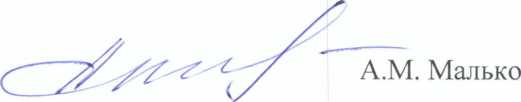 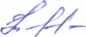 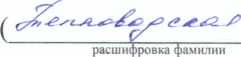 УТВЕРЖДЕНОПриказом ФГБУ «Россельхозцентр» от 10 января 2023г. №	02- ОДПланфедерального государственного бюджетного учреждения «Российский сельскохозяйственный центр» по противодействию коррупциина 2023 год№Наименование мероприятияИсполнителиСрокиисполнения1. Мероприятия общего организационно-методического и правового характера1. Мероприятия общего организационно-методического и правового характера1. Мероприятия общего организационно-методического и правового характера1. Мероприятия общего организационно-методического и правового характера1.1Проведение правового мониторинга нормативных правовых актов Российской Федерации и мониторинга правоприменения.Центральный аппарат - Тепловодская Л.М.В течение года1.2Осуществление контроля соблюдения объективного, всестороннего и своевременного рассмотрения обращений граждан по вопросам противодействия коррупции в федеральное государственное бюджетное учреждение «Российский сельскохозяйственный центр» (далее - Учреждение)Центральный аппарат - Тепловодская Л.М.Филиалруководитель филиалаВ течение года, принеобходимости в случае поступления уведомлений1.3Анализ и использование опыта других учреждений, органов исполнительной власти, министерств и ведомств по вопросам предупреждения коррупции в учреждении.Центральный аппарат - Тепловодская Л.М.Постоянно2. Совершенствование мер профилактики коррупции в ФГБУ «Россельхозцентр»2. Совершенствование мер профилактики коррупции в ФГБУ «Россельхозцентр»2. Совершенствование мер профилактики коррупции в ФГБУ «Россельхозцентр»2. Совершенствование мер профилактики коррупции в ФГБУ «Россельхозцентр»2.1Ознакомление работников с сутью, причинами, последствиями коррупции, поощрение нетерпимости к проявлениям коррупции, демонстрация возможности борьбы с коррупцией.Центральный аппарат - Тепловодская Л.М.ФилиалПостоянноруководитель филиала2.2Проверка соблюдения работниками Учреждения ограничений и запретов, установленных нормативными правовыми актами Российской Федерации, в том числе нарушений ограничений, касающихся получения подарков и порядка сдачи подарков.Центральный аппарат - Тепловодская Л.М.Постоянно, в соответствии с законодательством2.2Проверка соблюдения работниками Учреждения ограничений и запретов, установленных нормативными правовыми актами Российской Федерации, в том числе нарушений ограничений, касающихся получения подарков и порядка сдачи подарков.Филиалруководитель филиалаПостоянно, в соответствии с законодательством2.3Обеспечение взаимодействия с правоохранительными органами и иными государственными органами по вопросам противодействия коррупции в Учреждении.Центральный аппарат - Тепловодская Л.М.По мере необходимости2.4Обновление и актуализация информации на стенде по противодействию коррупции.Центральный аппарат - Тепловодская Л.М.Актуализация по меренеобходимости2.5Разъяснение гражданам, поступающим на работу в Учреждение, по вопросам соблюдения антикоррупционного законодательства.Центральный аппарат - Тепловодская Л.М. отдел кадров и трудовых отношенийПостоянно2.5Разъяснение гражданам, поступающим на работу в Учреждение, по вопросам соблюдения антикоррупционного законодательства.Филиалруководитель филиалаПостоянно2.6Организация работы по предупреждению случаев возникновения конфликта интересов, осуществления регистрации сообщений работниками Учреждения о возникновении личной заинтересованности при исполнении должностных обязанностей, которая приводит или может привести к конфликту интересов, и принятие мер по предотвращению и урегулированию конфликта интересов, приданию гласности и применению мер ответственности в соответствии с законодательством Российской Федерации.Центральный аппарат — Тепловодская Л.М. комиссия, утвержденная приказом № 231-ОД от 30.12.2020г.В течение года, в случае поступления2.6Организация работы по предупреждению случаев возникновения конфликта интересов, осуществления регистрации сообщений работниками Учреждения о возникновении личной заинтересованности при исполнении должностных обязанностей, которая приводит или может привести к конфликту интересов, и принятие мер по предотвращению и урегулированию конфликта интересов, приданию гласности и применению мер ответственности в соответствии с законодательством Российской Федерации.Филиалруководитель филиалаВ течение года, в случае поступления2.7Проведение анализа соблюдения запретов, ограничений и требований, установленных в целях противодействия коррупции,Центральный аппарат - Тепловодская Л.М.В течение годав том числе касающихся получения подарков отдельными категориями лиц; обязанность уведомлять об обращениях в целях склонения к совершению коррупционных правонарушений.2.8Организация повышения уровня квалификации работников, в должностные обязанности которых входит участие в противодействии коррупции.Центральный аппарат - Тепловодская Л.М., отдел кадров и трудовых отношенийВ течение года2.9Обобщение практики рассмотрения полученных в разных формах обращений работников Учреждения по фактам проявления коррупции и повышение результативности и эффективности этой работы. Составление обобщенных справок и выработка рекомендаций и предложений по предупреждению коррупции директору.Центральный аппарат - Тепловодская Л.М.В течение года2.10Рассмотрение жалоб и конфликтных ситуаций от работников Учреждения, от юридических лиц с дальнейшей проверкой их на предмет выявления коррупционной составляющей. Составление обобщенных справок и выработка рекомендаций и предложений по предупреждению коррупции директору.Центральный аппарат - Тепловодская Л.М., комиссия, утвержденная приказом № 231-ОД от 30.12.2020г.Постоянно3. Взаимодействие Учреждения с институтами гражданского общества и гражданами, а также создание эффективной системы обратной связи, обеспечение доступности информации о деятельности Учреждения3. Взаимодействие Учреждения с институтами гражданского общества и гражданами, а также создание эффективной системы обратной связи, обеспечение доступности информации о деятельности Учреждения3. Взаимодействие Учреждения с институтами гражданского общества и гражданами, а также создание эффективной системы обратной связи, обеспечение доступности информации о деятельности Учреждения3. Взаимодействие Учреждения с институтами гражданского общества и гражданами, а также создание эффективной системы обратной связи, обеспечение доступности информации о деятельности Учреждения3.1Обеспечение размещения на официальном Интернет-сайте Учреждения информации об антикоррупционной деятельности, создание и ведение специализированного раздела, посвященного вопросам противодействия коррупции.Центральный аппарат - Тепловодская Л.М. отдел информационных технологий филиала по Республике ТатарстанПостоянноОбеспечение размещения на официальном Интернет-сайте Учреждения информации об антикоррупционной деятельности, создание и ведение специализированного раздела, посвященного вопросам противодействия коррупции.Центральный аппарат - Тепловодская Л.М. отдел информационных технологий филиала по Республике ТатарстанПостоянно3.2Обобщение практики рассмотрения полученных в разных формах обращений граждан и организаций по фактам проявления коррупции и повышение результативности и эффективности этой работы.Центральный аппарат — Тепловодская Л.М.Постоянно3.3Размещение сведений о доходах, об имуществе и обязательствах имущественного характера, лиц в соответствии с утвержденным перечнем должностей, замещение которых влечет за собой размещение сведений о доходах, расходах, об имуществе и обязательствах имущественного характера федеральных государственных гражданских служащих Министерства сельского хозяйства Российской Федерации и работников организаций, созданных для выполнения задач, поставленных перед Министерством сельского хозяйства Российской Федерации, а также сведений о доходах, расходах, об имуществе и обязательствах имущественного характера их супруг (супругов) и несовершеннолетних детей на официальном сайте Министерства сельского хозяйства Российской Федерации.Центральный аппарат- Тепловодская Л.М.Ежегодно, апрель3.4Информирование должностных лиц о результатах проверок, обстоятельствах коррупционных правонарушений и принятых мерах.Центральный аппарат - Тепловодская Л.М.Постоянно